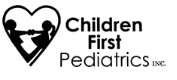 Children First Pediatrics utilizes a patient-centered team-based model of care.  Our Care Teams work collaboratively with our patients, families, community services, and other providers to deliver safe, effective, evidence-based care.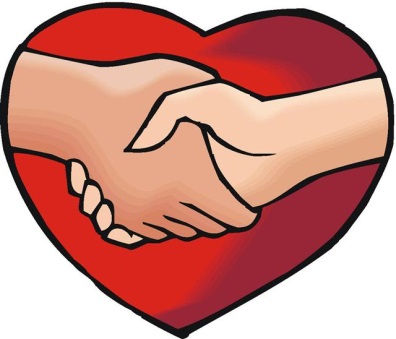 Your Care TeamsDr. Simmons is assisted by Medical Assistant Jen W.Dr. Fisher is assisted by Medical Assistant Laura***These care teams are supported by our Nurse Manager, Triage Nurse, Social Workers, Pharmacists, and Administrative Staff.***Care team assignments may vary, based on staffing schedules.